РАБОЧАЯ ПРОГРАММа ПРОФЕССИОНАЛЬНОГО МОДУЛЯВыполнение работ по профессии Наладчик технологического оборудования2018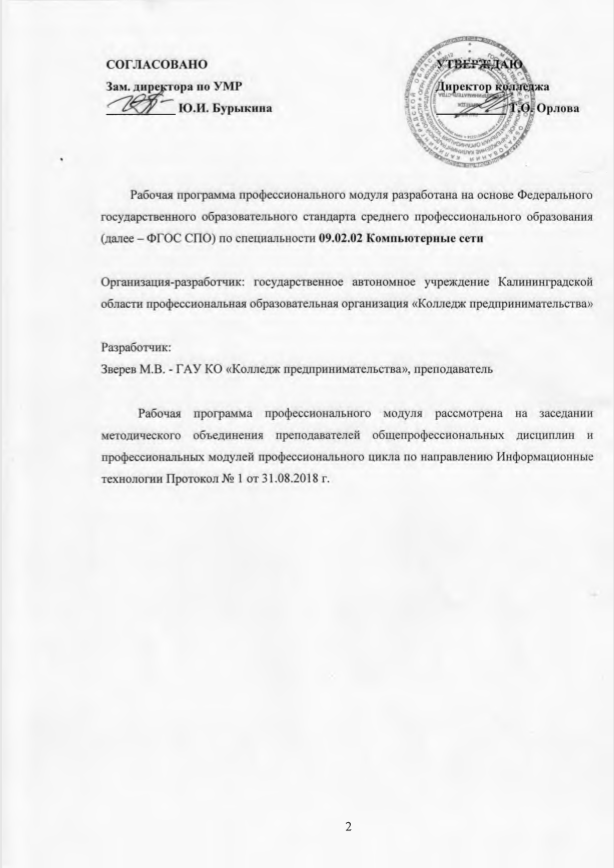 СОДЕРЖАНИЕ 1. паспорт РАБОЧЕЙ ПРОГРАММЫПРОФЕССИОНАЛЬНОГО МОДУЛЯВыполнение работ по профессии Наладчик технологического оборудования Область применения программыРабочая программа профессионального модуля является частью программы подготовки специалистов среднего звена в соответствии с ФГОС СПО по специальности 09.02.02 Компьютерные сети, в части освоения основного вида деятельности: Выполнение работ по профессии Наладчик компьютерных сетей и соответствующих профессиональных компетенций (ПК): ПК 1. Осуществлять монтаж кабельной сети и оборудования локальных сетей различной топологииПК 2. Осуществлять настройку сетевых протоколов серверов и рабочих станцийПК 3. Выполнять работы по эксплуатации и обслуживанию сетевого оборудованияПК 4. Обеспечивать работу системы регистрации и авторизации пользователей сетиПрограмма профессионального модуля может быть использована:в начальном профессиональном образовании по профессии ОКПР 16199 Оператор электронно-вычислительных и вычислительных машин при наличии основного общего образования.в дополнительном профессиональном образовании в области наладки компьютерных сетей и технологического оборудования при наличии среднего (полного) общего образования. Опыт работы не требуется.в дополнительном профессиональном образовании (в программах повышения квалификации и переподготовки на базе родственной профессии)1.2. Цели и задачи модуля – требования к результатам освоения модуляС целью овладения указанным видом профессиональной деятельности и соответствующими профессиональными компетенциями обучающийся в ходе освоения профессионального модуля должен:иметь практический опыт:использования инструментальных средств для наладки сетевых конфигураций;использования специализированного программного обеспечения;  наладки технологического оборудованияуметь:формализовать процессы управления инцидентами и проблемами; осуществлять процесс технологической поддержки; формулировать требования к программному обеспечению;принимать меры по отслеживанию нештатных ситуаций; бесконфликтно общаться с клиентами (пользователями);проводить очные и заочные консультациизнать:принципы эффективной организации работы подразделений технической поддержки пользователей и клиентов (ITIL); специализированное программное обеспечение поддержка работы с клиентами; необходимость внедрения и совершенствования процессов управления службой технической поддержки (ServiceDesk), ключевые показатели ее эффективности;основы конфликтологии, технологии работы с клиентом, принципы организации работы малых коллективов1.3. Рекомендуемое количество часов на освоение программы профессионального модуля:всего – 352 часов, в том числе:максимальной учебной нагрузки обучающегося  -  136 часов, включая:	обязательной аудиторной учебной нагрузки обучающегося – 91 час;	самостоятельной работы обучающегося – 45 часов;учебной практики –  216 часов2. результаты освоения ПРОФЕССИОНАЛЬНОГО МОДУЛЯ Результатом освоения профессионального модуля является овладение обучающимися видом деятельности Выполнение работ по профессии Наладчик компьютерных сетей, в том числе профессиональными (ПК)  и общими (ОК)  компетенциями:3. СТРУКТУРА и содержание профессионального модуля3.1. Тематический план профессионального модуля 	3.2. Содержание обучения по профессиональному модулюДля характеристики уровня освоения учебного материала используются следующие обозначения: 1 – ознакомительный (узнавание ранее изученных объектов, свойств); 2 – репродуктивный (выполнение деятельности по образцу, инструкции или под руководством); 3 – продуктивный (планирование и самостоятельное выполнение деятельности, решение проблемных задач).4. условия реализации ПРОГРАММЫПРОФЕССИОНАЛЬНОГО МОДУЛЯ4.1. Требования к минимальному материально-техническому обеспечениюРеализация программы модуля предполагает наличие учебных кабинетов информатики, мультимедиа-технологий, охраны труда, экономики организации, безопасности жизнедеятельности; мастерских компьютерных технологий с выходом в Интернет, лаборатории электротехники с основами радиоэлектроники.Оборудование учебного кабинета и рабочих мест кабинета:посадочные места по количеству обучающихся;рабочее место преподавателя;комплект учебно-наглядных пособий по курсу;комплект учебно-методической документации;образцы элементов аппаратного обеспечения ПК, локальных и глобальных сетей;образцы полиграфической продукции, созданной в прикладных программах, изучаемых в курсе;образцы электронной продукции, созданной в прикладных программах, изучаемых в курсе.Технические средства обучения: компьютер с лицензионным программным обеспечением по количеству обучающихся;наушники, микрофон по количеству обучающихся;принтер, сканер, мультимедиапроектор;интерактивная доска;акустическая система (колонки, микрофон);модем;фото и видеокамера;локальная сеть с выходом в Интернет;программное обеспечение (ОС Windows, пакет MSOffice, сетевое программное обеспечение, браузеры, антивирусные программы, текстовые графические редакторы, программы обработки видео, звука, программы для создания и обработки веб-страниц, презентаций).Оборудование мастерской и рабочих мест мастерской: ПК, принтер, сканер, акустическая система (колонки, наушники, микрофон), интерактивная доска, мультимедиапроектор, модем, фото и видеокамера.Для каждого обучающегося: ПК, акустическая система (наушники, микрофон).Оборудование и технологическое оснащение рабочих мест: ПК, принтер, сканер, акустическая система (колонки, наушники, микрофон), модем, фото и видеокамера.Реализация программы модуля предполагает обязательную учебную практику, которую рекомендуется проводить концентрированно из расчета 6 часов в день по завершении изучения программы междисциплинарного курса. Выполнение практических занятий предполагает деление группы по числу рабочих мест, оборудованных персональным компьютером.В процессе обучения используются различные виды информационно-коммуникационных технологий. 4.2. Информационное обеспечение обученияПеречень рекомендуемых учебных изданий, Интернет-ресурсов, дополнительной литературыОсновные источники:Богатюк В.А., Кунгурцева Л.Н.,Оператор ЭВМ. – ОИЦ «Академия»,2010Киселев С.В.,Средства мультимедиа. – ОИЦ «Академия»,2009Киселев С.В. и др.,Аппаратные средства персонального компьютера. – ОИЦ «Академия»,2010Киселев С.В. и др.,Операционные системы. – ОИЦ «Академия»,2010Киселев С.В. и др.,Основы сетевых технологий. – ОИЦ «Академия»,2008Киселев С.В.,Оператор ЭВМ. –ОИЦ «Академия»,2010Семакин И.Г. Информатика и ИКТ: Базовый уровень: Учебник для 10-11 кл. общеобразов. учрежд.: Рекоменд.Мин.обр.и науки РФ / И.Г.Семакин, Е.К.Хеннер. – М.: БИНОМ. Лаб. Знаний , 2008 .- 246 с.: ил.Сидоров В.Д., Струмпэ Н.В.,Аппаратное обеспечение ЭВМ. – ОИЦ «Академия»,2011Струмпэ Н.В., Сидоров В.Д.,Аппаратное обеспечение ЭВМ. Практикум. – ОИЦ «Академия»,2011Угринович Н.Д. Информатика и информационные технологии: Учебник  для 10-11 кл. общеобразов. учрежд.: /  Н.Д. Угринович.– М.: БИНОМ. Лаб..знаний , 2006 .- 511 с .Дополнительные источники: Боргенко Я.Я., Кирсанова М.В.,Печатаю десятью пальцами. – ИД «Инфра-М», «Сибирское соглашение» (Новосибирск),2006Цифровая фотография: Подробное  иллюстрир. руководство: Учебное пособие / Под ред. С.В.Черникова. – М.: Лучшие книги, 2006. – 208 с.: ил.Проекты обучающихся 2006 – 2010 гг.Федорова А.В. Самоучитель AdobePageMaker. – СПб.: БХВ – Петербург, 2003. -736 с.: ил. Стоцкая Т.А. Верстка в PageMaker 7: Самоучитель. – СПб. : Питер , 2003. – 304 с.: ил.Кнут Д. Э. Все про ТЕХ.; пер. с англ. – М.: Вильямс, 2003. – 560 с.: ил.Златопольский Д.М. 1700 заданий по  MicrosoftExcel.– СПб: БХВ – Петербург , 2003. – 544 с.: ил.Глушаков С.В. Компьютерная верстка: QuarkXPress 4.1 AdobePageMaker 6.52. – М.: Астрель; Харьков: Фолио 2003 . – 485 с. Альберт Д. И. Самоучитель  MacromediaFlash MX 2004. – СПб.: БХВ – Петербург , 2004.- 624 с.: ил. Пономаренко С.И.AdobeIllustrator  CS. – СПб.: БХВ – Петербург, 2004. –768 с.: ил.       Груман Г. QuarkXPress 6: Библия  пользователя; пер. с англ. – М.: Вильямс, 2004. –-848 с.: ил. Феличи Д. Типографика: Шрифт, верстка, дизайн; пер. англ. – СПб.: БХВ – Петербург, 2004. – 496 с.: ил.Петров М.Н. Photoshop 7.: Для профессионалов.–СПб.: Питер, 2004. – 880 с.     Кулагин Б.Ю. 3ds max 6 characterstudio 4: Анимация персонажей. СПб.: БХВ – Петербург, 2004.- 205 с.. Энг Т. Цифровая фотография: Введение.:  Научно-популярное изд.; пер. с англ. – М.: Астрель , 2005. – 224с.: ил.Дэйли Т. Цифровая фотография: Для начинающих.: Арт – Родник ,2006 . – 144с. : ил. Ноттингем  Э. MaicrosoftVisio 2002; пер. с англ. – М.: Астрель , 2006 . – 366 с.: ил. Кнабе Г.А. Энциклопедия дизайнера печатной продукции. Профессиональная работа. – М.: Вильямс, 2006. – 736.Булдаков М.В. AdobePhotoshopCS3/ Ваш персональный учитель. – СПб.: БХВ-Петербург, 2007. – 480 с.Гурский Ю.А. Жвалевский А.В. Photoshop CS2. – СПб.: Питер, 2007. – 640 с.Интернет – ресурсы:Мультипорталhttp://www.km.ruИнтернет-Университет Информационных технологий http://www.intuit.ru/Образовательный портал  http://claw.ru/Свободная энциклопедия http://ru.wikipedia.orghttp://msdn.microsoft.com/ru-ru/gg638594 - Каталог библиотеки учебных курсовhttp://www.dreamspark.ru/- Бесплатный для студентов, аспирантов, школьников и преподавателей доступ к полным лицензионным версиям инструментов Microsoft для разработки и дизайна 4.3. Общие требования к организации образовательного процессаОсвоение программы модуля базируется на изучении общепрофессиональных дисциплин: «Основы информационных технологий», «Основы электротехники», «Охрана труда и техника безопасности».Реализация программы модуля предполагает выполнение обучающимися практических работ, включая как обязательный компонент практические задания с использованием персональных компьютеров, оснащенных лицензионным программным обеспечением общего и профессионального назначения.Реализация программы модуля предполагает концентрированнуюучебную практику.Выполнение практических занятий предполагает деление группы по числу рабочих мест, оборудованных персональным компьютером.В процессе обучения используются различные виды информационно-коммуникационных технологий. Консультации обучающихся проводятся согласно графику консультаций, составленному учебным заведением.Текущий контроль освоения содержания МДК осуществляется в форме тестовых заданий и практических занятий. Формой аттестации МДК 04.01. является дифференцированный зачет.4.4. Кадровое обеспечение образовательного процессаТребования к квалификации педагогических кадров, обеспечивающих обучение по междисциплинарному курсу: наличие высшего профессионального образования, соответствующего профилю преподаваемого модуля «Ввод и обработка цифровой информации».Требования к квалификации педагогических кадров, осуществляющих руководство практикой: мастера производственного обучения должны иметь на 1 – 2 разряда по профессии рабочего выше, чем предусмотрено образовательным стандартом для выпускников.Опыт деятельности в организациях соответствующей профессиональной сферы является обязательным для преподавателей, отвечающих за освоение обучающимся профессионального цикла, эти преподаватели и мастера производственного обучения должны проходить стажировку в профильных организациях не реже 1-го раза в 3 года.5. Контроль и оценка результатов освоения профессионального модуля (вида деятельности)Формы и методы контроля и оценки результатов обучения должны позволять проверять у обучающихся не только сформированность профессиональных компетенций, но и развитие общих компетенций и обеспечивающих их умений.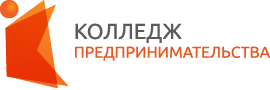 государственное автономное учреждение  Калининградской области профессиональная  образовательная организация «Колледж предпринимательства»1. ПАСПОРТ РАБОЧЕЙ ПРОГРАММЫ  ПРОФЕССИОНАЛЬНОГО МОДУЛЯстр.42. результаты освоения ПРОФЕССИОНАЛЬНОГО МОДУЛЯ63. СТРУКТУРА и содержание профессионального модуля74 условия реализации абочей программы ПРОФЕССИОНАЛЬНОГО МОДУЛЯ145. Контроль и оценка результатов освоения профессионального модуля (вида деятельности)18КодНаименование результата обученияПК 1.Осуществлять монтаж кабельной сети и оборудования локальных сетей различной топологииПК 2.Осуществлять настройку сетевых протоколов серверов и рабочих станцийПК 3.Выполнять работы по эксплуатации и обслуживанию сетевого оборудованияПК 4.Обеспечивать работу системы регистрации и авторизации пользователей сетиОК 1.Понимать сущность и социальную значимость своей будущей профессии, проявлять к ней устойчивый интересОК 2.Организовывать собственную деятельность, исходя из цели и способов ее достижения, определенных руководителемОК 3.Анализировать рабочую ситуацию, осуществлять текущий и итоговый контроль, оценку и коррекцию собственной деятельности, нести ответственность за результаты своей работыОК 4.Осуществлять поиск информации, необходимой для эффективного выполнения профессиональных задачОК 5.Использовать информационно-коммуникационные технологии в профессиональной деятельностиОК 6.Работать в команде, эффективно общаться с коллегами, руководством, клиентамиОК 7.Исполнять воинскую обязанность, в том числе с применением полученных профессиональных знаний (для юношей)Коды профессиональных компетенцийНаименования разделов профессионального модуля*Всего часов(макс. учебная нагрузка и практики)Объем времени, отведенный на освоение междисциплинарного курса (курсов)Объем времени, отведенный на освоение междисциплинарного курса (курсов)Объем времени, отведенный на освоение междисциплинарного курса (курсов)Объем времени, отведенный на освоение междисциплинарного курса (курсов)Объем времени, отведенный на освоение междисциплинарного курса (курсов)Практика Практика Коды профессиональных компетенцийНаименования разделов профессионального модуля*Всего часов(макс. учебная нагрузка и практики)Обязательная аудиторная учебная нагрузка обучающегосяОбязательная аудиторная учебная нагрузка обучающегосяОбязательная аудиторная учебная нагрузка обучающегосяСамостоятельная работа обучающегосяСамостоятельная работа обучающегосяУчебная,часовПроизводственная (по профилю специальности),часов(если предусмотрена рассредоточенная практика)Коды профессиональных компетенцийНаименования разделов профессионального модуля*Всего часов(макс. учебная нагрузка и практики)Всего,часовв т.ч. лабораторные работы и практические занятия,часовв т.ч., курсовая работа (проект),часовВсего,часовв т.ч., курсовая работа (проект),часовУчебная,часовПроизводственная (по профилю специальности),часов(если предусмотрена рассредоточенная практика)12345678910ПК 1.1 – 1.4Раздел 1.Выполнение работ по наладке технологического оборудования1369162-45-216-Производственная практика (по профилю специальности), часов (если предусмотрена итоговая (концентрированная) практика)--Всего:3529162-45-216-Наименование разделов профессионального модуля (ПМ), междисциплинарных курсов (МДК) и темСодержание учебного материала, лабораторные работы и практические занятия,самостоятельная работа обучающихся,курсовая работа (проект)Содержание учебного материала, лабораторные работы и практические занятия,самостоятельная работа обучающихся,курсовая работа (проект)Содержание учебного материала, лабораторные работы и практические занятия,самостоятельная работа обучающихся,курсовая работа (проект)Объём,часовУровень освоения122234Раздел ПМ   1. Выполнение работ по наладке технологического оборудования140МДК 04.01. Наладка технологического оборудования91Тема 1. Классификация компьютерных сетейСодержаниеСодержаниеСодержание2Тема 1. Классификация компьютерных сетей1Типы сетей. Принцип передачи данных по локальной сетиТипы сетей. Принцип передачи данных по локальной сети2Тема 1. Классификация компьютерных сетей2Создание компьютерной сетиСоздание компьютерной сети2Тема 2. Сетевые топологииСодержаниеСодержаниеСодержание2Тема 2. Сетевые топологии1Базовые топологииБазовые топологии3Тема 2. Сетевые топологии2Одноранговые и серверные сетиОдноранговые и серверные сети3Тема 3. Сетевое аппаратное обеспечениеСодержаниеСодержаниеСодержание12Тема 3. Сетевое аппаратное обеспечение11Сетевой адаптер22Тема 3. Сетевое аппаратное обеспечение22Концентратор. Типы концентраторов22Тема 3. Сетевое аппаратное обеспечение33Коммутатор. 22Тема 3. Сетевое аппаратное обеспечение44Маршрутизатор.22Тема 3. Сетевое аппаратное обеспечение55Мост22Тема 3. Сетевое аппаратное обеспечение66Активные устройства для беспроводных сетей. 22Тема 3. Сетевое аппаратное обеспечениеПрактические занятияПрактические занятияПрактические занятия10Тема 3. Сетевое аппаратное обеспечение1№ 1. Изучение технологии обжимки витой пары. Прямой кабель (стандарт EIA/TIA – 568A, 568B). Контроль с помощью LAN-тестера№ 1. Изучение технологии обжимки витой пары. Прямой кабель (стандарт EIA/TIA – 568A, 568B). Контроль с помощью LAN-тестера10Тема 3. Сетевое аппаратное обеспечение2№ 2. Изучение технологии обжимки витой пары. Кросс-кабель (стандарт T – 568B). Контроль с помощью LAN-тестера№ 2. Изучение технологии обжимки витой пары. Кросс-кабель (стандарт T – 568B). Контроль с помощью LAN-тестера10Тема 3. Сетевое аппаратное обеспечение3№ 3.Монтаж розеток для адаптера RJ 45№ 3.Монтаж розеток для адаптера RJ 4510Тема 4.Построение сетевой инфраструктурыСодержаниеСодержаниеСодержание4Тема 4.Построение сетевой инфраструктуры1Технология локальных сетей Ethernet. Протокол CSMA/CDТехнология локальных сетей Ethernet. Протокол CSMA/CD23Тема 4.Построение сетевой инфраструктуры2Архитектура FastEthernetАрхитектура FastEthernet23Тема 4.Построение сетевой инфраструктуры3ТехнологияFDDI. Волоконно-оптический каналТехнологияFDDI. Волоконно-оптический канал22Тема 4.Построение сетевой инфраструктуры4ТехнологияCDDIТехнологияCDDI22Тема 4.Построение сетевой инфраструктуры5Беспроводная сеть. Основные группы стандартов.Беспроводная сеть. Основные группы стандартов.22Тема 4.Построение сетевой инфраструктуры6Универсальная высокопроизводительная технология GigabitEthernetУниверсальная высокопроизводительная технология GigabitEthernet22Тема 4.Построение сетевой инфраструктурыПрактические занятияПрактические занятияПрактические занятия23Тема 4.Построение сетевой инфраструктуры1№ 4. Исследование технологии FastEthernet№ 4. Исследование технологии FastEthernet23Тема 5.  Сетевые протоколыСодержаниеСодержаниеСодержание4Тема 5.  Сетевые протоколы11Модель OSI. Перемещение данных по эталонной модели23Тема 5.  Сетевые протоколы22Протоколы TCP/IP23Тема 5.  Сетевые протоколы33Протокол управления передачей данных TCP23Тема 5.  Сетевые протоколы44Протокол передачи пользовательских дейтаграмм UDP22Тема 5.  Сетевые протоколы55Локальный IP-адрес. IP-адресация.23Тема 5.  Сетевые протоколы66Система доменных имен DNS22Тема 5.  Сетевые протоколы77Протокол определения адресов ARP22Тема 5.  Сетевые протоколыПрактические занятияПрактические занятияПрактические занятия22Тема 5.  Сетевые протоколы11№ 5. IP-адресация в компьютерных сетях22Тема 6. Конфигурация одноранговых сетейСодержаниеСодержаниеСодержание12Тема 6. Конфигурация одноранговых сетей1.Логическое планирование сетиЛогическое планирование сети22Тема 6. Конфигурация одноранговых сетей2.Аппаратное обеспечение локальной сетиАппаратное обеспечение локальной сети23Тема 6. Конфигурация одноранговых сетей3.Расположение объектов сетиРасположение объектов сети22Тема 6. Конфигурация одноранговых сетей4.Настройка сетевых протоколовНастройка сетевых протоколов23Тема 6. Конфигурация одноранговых сетей5.Общее использование ресурсовОбщее использование ресурсов23Тема 6. Конфигурация одноранговых сетейПрактические занятияПрактические занятияПрактические занятия10Тема 6. Конфигурация одноранговых сетей1.№ 6. Установка сетевой платы. Проверка включения Ethernet-адаптера в начальном загрузчике BIOS.№ 6. Установка сетевой платы. Проверка включения Ethernet-адаптера в начальном загрузчике BIOS.10Тема 6. Конфигурация одноранговых сетей2.№ 7. Проверка корректности работы сетевого адаптера.№ 7. Проверка корректности работы сетевого адаптера.10Тема 6. Конфигурация одноранговых сетей3.№ 8. Оценка физического расположения оборудования локальной сети№ 8. Оценка физического расположения оборудования локальной сети10Тема 6. Конфигурация одноранговых сетей4.№ 9. Настройка операционных систем компьютеров, подключенных к сети№ 9. Настройка операционных систем компьютеров, подключенных к сети10Тема 6. Конфигурация одноранговых сетей5.№ 10. Настройка протокола TCP/IP. Утилиты IPCONFIG и PING.№ 10. Настройка протокола TCP/IP. Утилиты IPCONFIG и PING.10Тема 6. Конфигурация одноранговых сетей6.№ 11. Подключение и настройка локальной сети, состоящей из 2-ух компьютеров, соединенных кросс-кабелем№ 11. Подключение и настройка локальной сети, состоящей из 2-ух компьютеров, соединенных кросс-кабелем10Тема 6. Конфигурация одноранговых сетей7.№ 12. Подключение и настройка локальной сети, состоящей из 3 – 5 компьютеров, соединенных через коммутатор№ 12. Подключение и настройка локальной сети, состоящей из 3 – 5 компьютеров, соединенных через коммутатор10Тема 6. Конфигурация одноранговых сетей8№ 13. Общее использование ресурсов. Настройка доступа к папке или логическому диску компьютера.№ 13. Общее использование ресурсов. Настройка доступа к папке или логическому диску компьютера.10Тема 6. Конфигурация одноранговых сетей9№ 14. Общее использование ресурсов. Подключение сетевого принтера№ 14. Общее использование ресурсов. Подключение сетевого принтера10Тема 7. Построение беспроводных сетейСодержаниеСодержаниеСодержание8Тема 7. Построение беспроводных сетей1.1.Подключение беспроводного устройства23Тема 7. Построение беспроводных сетей2.2.Режим независимой конфигурации Ad – Hoc23Тема 7. Построение беспроводных сетей3.3.Режим инфраструктуры (точка доступа, мост, маршрутизатор, беспроводные адаптеры)23Тема 7. Построение беспроводных сетей4.4.Настройка параметров точки доступа23Тема 7. Построение беспроводных сетей55Настройка операционной системы23Тема 7. Построение беспроводных сетейПрактические занятияПрактические занятияПрактические занятия6Тема 7. Построение беспроводных сетей1.1.№ 13. Подключение и настройка беспроводного USB-адаптера или PCI-адаптера6Тема 7. Построение беспроводных сетей2.2.№ 14. Настройка операционной системы	в режиме Ad – Hoc для беспроводной сети6Тема 7. Построение беспроводных сетей3.3.№ 15. Настройка параметров точки доступа. Установка начальных параметров работы точки доступа6Тема 7. Построение беспроводных сетей4.4.№ 16. Настройка операционной системы компьютера, подключенного к беспроводной сети6Тема 8. Конфигурация серверных сетейСодержаниеСодержаниеСодержание8Тема 8. Конфигурация серверных сетей1.Описание серверной сетиОписание серверной сети23Тема 8. Конфигурация серверных сетей2.Установка и первый запуск WindowsServer 2003. Роль WindowsServer 2003Установка и первый запуск WindowsServer 2003. Роль WindowsServer 200323Тема 8. Конфигурация серверных сетей3.Служба каталогов ActiveDirectoryСлужба каталогов ActiveDirectory23Тема 8. Конфигурация серверных сетей4Учетные записи пользователей. Создание пользовательских учетных записейУчетные записи пользователей. Создание пользовательских учетных записей23Тема 8. Конфигурация серверных сетей5Создание учетных записей компьютеров. Создание группСоздание учетных записей компьютеров. Создание групп23Тема 8. Конфигурация серверных сетей6Управление доступом к ресурсам. Уровни доступа к папкамУправление доступом к ресурсам. Уровни доступа к папкам23Тема 8. Конфигурация серверных сетей7Работа с принтерамиРабота с принтерами23Тема 8. Конфигурация серверных сетейПрактические занятияПрактические занятияПрактические занятия6Тема 8. Конфигурация серверных сетей1.№ 17. Создание доменной учетной записи пользователя. Создание локальной учетной записи пользователя№ 17. Создание доменной учетной записи пользователя. Создание локальной учетной записи пользователя6Тема 8. Конфигурация серверных сетей2.№ 18. Создание учетной записи компьютера. Создание групп.№ 18. Создание учетной записи компьютера. Создание групп.6Тема 8. Конфигурация серверных сетей3№ 19. Управление доступом к ресурсам. Установка прав доступа к папке. Настройка уровня доступа к сетевому принтеру№ 19. Управление доступом к ресурсам. Установка прав доступа к папке. Настройка уровня доступа к сетевому принтеру6Тема 9. Доступ к ИнтернетуСодержаниеСодержаниеСодержание5Тема 9. Доступ к Интернету1.Различные типы доступа к ИнтернетуРазличные типы доступа к Интернету12Тема 9. Доступ к Интернету2.Доступ с помощью телефонной линииДоступ с помощью телефонной линии13Тема 9. Доступ к Интернету3.Доступ по выделенной линииДоступ по выделенной линии13Тема 9. Доступ к Интернету4.Подключение локальной сети к ИнтернетуПодключение локальной сети к Интернету12Тема 9. Доступ к ИнтернетуПрактические занятияПрактические занятияПрактические занятия4Тема 9. Доступ к Интернету1.1.№ 20. Подключение локальной сети к Интернету. Программа WinGate42Тема 10. Безопасность сетиСодержаниеСодержаниеСодержание4Тема 10. Безопасность сети1.Угрозы безопасности. Безопасность сетевых операционных систем.Угрозы безопасности. Безопасность сетевых операционных систем.22Тема 10. Безопасность сети2.Брандмауэры. Меры безопасности при удаленном доступеБрандмауэры. Меры безопасности при удаленном доступе22Тема 10. Безопасность сети3Вирусы и другие компьютерные паразитыВирусы и другие компьютерные паразиты22Тема 10. Безопасность сетиПрактические занятияПрактические занятияПрактические занятия2Тема 10. Безопасность сети1№ 21. Исследование функций брандмауэра№ 21. Исследование функций брандмауэра22Тема 10. Безопасность сети2№ 22. Антивирусные программы№ 22. Антивирусные программы22Тема 11. Устранение проблем с сетьюСодержаниеСодержаниеСодержание4Тема 11. Устранение проблем с сетью1.Типы и решение сетевых проблемТипы и решение сетевых проблем22Тема 11. Устранение проблем с сетью2.Программа проверки доступности удаленного компьютера/сетевого оборудования PING.Программа проверки доступности удаленного компьютера/сетевого оборудования PING.23Тема 11. Устранение проблем с сетью3.Программа анализа прохождения пакетовTRACERT / TRACEROUTEПрограмма анализа прохождения пакетовTRACERT / TRACEROUTE23Тема 11. Устранение проблем с сетьюПрактические занятияПрактические занятияПрактические занятия2Тема 11. Устранение проблем с сетью1.№ 23. Анализ пути прохождения пакетов с помощью утилиты TRACERT№ 23. Анализ пути прохождения пакетов с помощью утилиты TRACERTТема 12.Глобальная сеть ИнтернетСодержаниеСодержаниеСодержание14Тема 12.Глобальная сеть Интернет1Структура и принципы построения сети ИнтернетСтруктура и принципы построения сети Интернет23Тема 12.Глобальная сеть Интернет2Способы доступа или подключения к ИнтернетСпособы доступа или подключения к Интернет23Тема 12.Глобальная сеть Интернет3IP-адресация в ИнтернетIP-адресация в Интернет23Тема 12.Глобальная сеть ИнтернетПрактические занятияПрактические занятияПрактические занятия12Тема 12.Глобальная сеть Интернет1№ 24.Системные утилиты сетевой диагностики. Утилитыipconfig, pingиtracert. Сервис Whois№ 24.Системные утилиты сетевой диагностики. Утилитыipconfig, pingиtracert. Сервис Whois12Тема 12.Глобальная сеть Интернет2№ 25. Программа для изучения компьютерных сетей Netemul№ 25. Программа для изучения компьютерных сетей Netemul12Тема 12.Глобальная сеть Интернет3№ 26. Программыдляработывсетях LAN и WAN: Winsent Messenger, Team Viewer иNetwork Assistent№ 26. Программыдляработывсетях LAN и WAN: Winsent Messenger, Team Viewer иNetwork Assistent12Тема 12.Глобальная сеть Интернет4№ 27. Элементы управления сетью в ОС Windows 7. Общий доступ к ресурсам№ 27. Элементы управления сетью в ОС Windows 7. Общий доступ к ресурсам12Тема 12.Глобальная сеть Интернет5№ 28. Настройка беспроводной сети в ОС Windows 7№ 28. Настройка беспроводной сети в ОС Windows 712Тема 13.  Браузеры – программы просмотра Web – страниц СодержаниеСодержаниеСодержание6Тема 13.  Браузеры – программы просмотра Web – страниц 11Браузеры. Основные функции браузеров23Тема 13.  Браузеры – программы просмотра Web – страниц 22Приемы управления. Настройка свойств браузера23Тема 13.  Браузеры – программы просмотра Web – страниц Практические занятияПрактические занятияПрактические занятия4Тема 13.  Браузеры – программы просмотра Web – страниц 11№ 29. Графический интерфейс главного окна браузеровMSExplorer, Opera и Google Chrome.Основные настройки.4Тема 13.  Браузеры – программы просмотра Web – страниц 22№ 30. Работа в Интернете с различными браузерами. Оценка преимуществ4Тема 14. Ресурсы сети ИнтернетСодержаниеСодержаниеСодержание4Тема 14. Ресурсы сети Интернет1.Информационные ресурсы в глобальной сетиИнформационные ресурсы в глобальной сети22Тема 14. Ресурсы сети ИнтернетПрактические занятияПрактические занятияПрактические занятия2Тема 14. Ресурсы сети Интернет1.№ 31. Анализ пути прохождения пакетов с помощью утилиты TRACERT№ 31. Анализ пути прохождения пакетов с помощью утилиты TRACERT2Дифференцированный зачетДифференцированный зачетДифференцированный зачет2Самостоятельная работа при изучении раздела ПМСистематическая работа с конспектами занятий, учебной и специальной литературой (по вопросам к параграфам, главам учебных пособий, указанным преподавателем).Работа над рефератом по предложенным темам.При выполнении работ используется литература, указанная в разделе 4.2 и информация, размещенная в сети Интернет.Подготовка к практическим занятиям с использованием методических рекомендаций преподавателя, выполнение и оформление результатов практических работ по заданным критериям.Самостоятельная работа при изучении раздела ПМСистематическая работа с конспектами занятий, учебной и специальной литературой (по вопросам к параграфам, главам учебных пособий, указанным преподавателем).Работа над рефератом по предложенным темам.При выполнении работ используется литература, указанная в разделе 4.2 и информация, размещенная в сети Интернет.Подготовка к практическим занятиям с использованием методических рекомендаций преподавателя, выполнение и оформление результатов практических работ по заданным критериям.Самостоятельная работа при изучении раздела ПМСистематическая работа с конспектами занятий, учебной и специальной литературой (по вопросам к параграфам, главам учебных пособий, указанным преподавателем).Работа над рефератом по предложенным темам.При выполнении работ используется литература, указанная в разделе 4.2 и информация, размещенная в сети Интернет.Подготовка к практическим занятиям с использованием методических рекомендаций преподавателя, выполнение и оформление результатов практических работ по заданным критериям.Самостоятельная работа при изучении раздела ПМСистематическая работа с конспектами занятий, учебной и специальной литературой (по вопросам к параграфам, главам учебных пособий, указанным преподавателем).Работа над рефератом по предложенным темам.При выполнении работ используется литература, указанная в разделе 4.2 и информация, размещенная в сети Интернет.Подготовка к практическим занятиям с использованием методических рекомендаций преподавателя, выполнение и оформление результатов практических работ по заданным критериям.Примерная тематика домашних заданийИзучение теоретического материала в соответствии с дидактическими единицами темы и подготовка ответов на контрольные вопросы, выданные преподавателем.Составление опорного конспектаСоставление словаря новых терминов и словСоставление технологических схемСоставление технологических картРабота с рабочими тетрадямиПодготовка информации с использованием новых производственных технологийРазработка тестовых заданий с эталоном ответа, кроссвордов, ребусовПримерная тематика домашних заданийИзучение теоретического материала в соответствии с дидактическими единицами темы и подготовка ответов на контрольные вопросы, выданные преподавателем.Составление опорного конспектаСоставление словаря новых терминов и словСоставление технологических схемСоставление технологических картРабота с рабочими тетрадямиПодготовка информации с использованием новых производственных технологийРазработка тестовых заданий с эталоном ответа, кроссвордов, ребусовПримерная тематика домашних заданийИзучение теоретического материала в соответствии с дидактическими единицами темы и подготовка ответов на контрольные вопросы, выданные преподавателем.Составление опорного конспектаСоставление словаря новых терминов и словСоставление технологических схемСоставление технологических картРабота с рабочими тетрадямиПодготовка информации с использованием новых производственных технологийРазработка тестовых заданий с эталоном ответа, кроссвордов, ребусовПримерная тематика домашних заданийИзучение теоретического материала в соответствии с дидактическими единицами темы и подготовка ответов на контрольные вопросы, выданные преподавателем.Составление опорного конспектаСоставление словаря новых терминов и словСоставление технологических схемСоставление технологических картРабота с рабочими тетрадямиПодготовка информации с использованием новых производственных технологийРазработка тестовых заданий с эталоном ответа, кроссвордов, ребусовУчебная практикаВиды работ:Обжимка витой пары. Прямой кабель (стандарт EIA/TIA – 568A, 568B). Контроль с помощью LAN-тестераОбжимка витой пары. Кросс-кабель (стандарт T – 568B). Контроль с помощью LAN-тестераМонтаж розетки для адаптера RJ 45Установка и монтаж сетевой платы. Проверка включения Ethernet-адаптера в начальном загрузчике BIOS.Наладка корректной работы сетевого адаптера.Анализ и оценка физического расположения оборудования локальной сети.Настройка параметров операционных систем компьютеров, подключенных к сети.Настройка сетевого протокола TCP/IP. Использование утилит IPCONFIG и PING.Подключение и настройка локальной сети, состоящей из 2-х компьютеров, соединенных кросс-кабелем.Подключение и настройка локальной сети, состоящей из 3 – 5 компьютеров, соединенных через коммутатор.Настройка доступа к папке или логическому диску компьютера для общего использования ресурсов.Подключение сетевого принтера. Подключение и настройка беспроводного USB-адаптера или PCI-адаптера.Настройка операционной системы в режиме Ad – Hoc для беспроводной сети.Установка и настройка начальных параметров работы точки доступа.Настройка операционной системы компьютера, подключенного к беспроводной сети.Создание доменной учетной записи пользователя. Создание локальной учетной записи пользователя.Создание учетной записи компьютера. Создание групп.Управление доступом к ресурсам. Установка прав доступа к папке. Настройка уровня доступа к сетевому принтеру.Подключение локальной сети к Интернету. Программа WinGateАнализ пути прохождения пакетов с помощью утилиты TRACERT/ TRACEROUTEУчебная практикаВиды работ:Обжимка витой пары. Прямой кабель (стандарт EIA/TIA – 568A, 568B). Контроль с помощью LAN-тестераОбжимка витой пары. Кросс-кабель (стандарт T – 568B). Контроль с помощью LAN-тестераМонтаж розетки для адаптера RJ 45Установка и монтаж сетевой платы. Проверка включения Ethernet-адаптера в начальном загрузчике BIOS.Наладка корректной работы сетевого адаптера.Анализ и оценка физического расположения оборудования локальной сети.Настройка параметров операционных систем компьютеров, подключенных к сети.Настройка сетевого протокола TCP/IP. Использование утилит IPCONFIG и PING.Подключение и настройка локальной сети, состоящей из 2-х компьютеров, соединенных кросс-кабелем.Подключение и настройка локальной сети, состоящей из 3 – 5 компьютеров, соединенных через коммутатор.Настройка доступа к папке или логическому диску компьютера для общего использования ресурсов.Подключение сетевого принтера. Подключение и настройка беспроводного USB-адаптера или PCI-адаптера.Настройка операционной системы в режиме Ad – Hoc для беспроводной сети.Установка и настройка начальных параметров работы точки доступа.Настройка операционной системы компьютера, подключенного к беспроводной сети.Создание доменной учетной записи пользователя. Создание локальной учетной записи пользователя.Создание учетной записи компьютера. Создание групп.Управление доступом к ресурсам. Установка прав доступа к папке. Настройка уровня доступа к сетевому принтеру.Подключение локальной сети к Интернету. Программа WinGateАнализ пути прохождения пакетов с помощью утилиты TRACERT/ TRACEROUTEУчебная практикаВиды работ:Обжимка витой пары. Прямой кабель (стандарт EIA/TIA – 568A, 568B). Контроль с помощью LAN-тестераОбжимка витой пары. Кросс-кабель (стандарт T – 568B). Контроль с помощью LAN-тестераМонтаж розетки для адаптера RJ 45Установка и монтаж сетевой платы. Проверка включения Ethernet-адаптера в начальном загрузчике BIOS.Наладка корректной работы сетевого адаптера.Анализ и оценка физического расположения оборудования локальной сети.Настройка параметров операционных систем компьютеров, подключенных к сети.Настройка сетевого протокола TCP/IP. Использование утилит IPCONFIG и PING.Подключение и настройка локальной сети, состоящей из 2-х компьютеров, соединенных кросс-кабелем.Подключение и настройка локальной сети, состоящей из 3 – 5 компьютеров, соединенных через коммутатор.Настройка доступа к папке или логическому диску компьютера для общего использования ресурсов.Подключение сетевого принтера. Подключение и настройка беспроводного USB-адаптера или PCI-адаптера.Настройка операционной системы в режиме Ad – Hoc для беспроводной сети.Установка и настройка начальных параметров работы точки доступа.Настройка операционной системы компьютера, подключенного к беспроводной сети.Создание доменной учетной записи пользователя. Создание локальной учетной записи пользователя.Создание учетной записи компьютера. Создание групп.Управление доступом к ресурсам. Установка прав доступа к папке. Настройка уровня доступа к сетевому принтеру.Подключение локальной сети к Интернету. Программа WinGateАнализ пути прохождения пакетов с помощью утилиты TRACERT/ TRACEROUTEУчебная практикаВиды работ:Обжимка витой пары. Прямой кабель (стандарт EIA/TIA – 568A, 568B). Контроль с помощью LAN-тестераОбжимка витой пары. Кросс-кабель (стандарт T – 568B). Контроль с помощью LAN-тестераМонтаж розетки для адаптера RJ 45Установка и монтаж сетевой платы. Проверка включения Ethernet-адаптера в начальном загрузчике BIOS.Наладка корректной работы сетевого адаптера.Анализ и оценка физического расположения оборудования локальной сети.Настройка параметров операционных систем компьютеров, подключенных к сети.Настройка сетевого протокола TCP/IP. Использование утилит IPCONFIG и PING.Подключение и настройка локальной сети, состоящей из 2-х компьютеров, соединенных кросс-кабелем.Подключение и настройка локальной сети, состоящей из 3 – 5 компьютеров, соединенных через коммутатор.Настройка доступа к папке или логическому диску компьютера для общего использования ресурсов.Подключение сетевого принтера. Подключение и настройка беспроводного USB-адаптера или PCI-адаптера.Настройка операционной системы в режиме Ad – Hoc для беспроводной сети.Установка и настройка начальных параметров работы точки доступа.Настройка операционной системы компьютера, подключенного к беспроводной сети.Создание доменной учетной записи пользователя. Создание локальной учетной записи пользователя.Создание учетной записи компьютера. Создание групп.Управление доступом к ресурсам. Установка прав доступа к папке. Настройка уровня доступа к сетевому принтеру.Подключение локальной сети к Интернету. Программа WinGateАнализ пути прохождения пакетов с помощью утилиты TRACERT/ TRACEROUTE216ВсегоВсегоВсегоВсего352Результаты(освоенные профессиональные компетенции)Основные показатели оценки результатаФормы и методыконтроля и оценкиОсуществлять монтаж кабельной сети и оборудования локальных сетей различной топологии правильность последовательности монтажа кабельной сети;логичность и правильность подключения и монтажа оборудования локальной сети с учетом особенностей ее топологииобеспечивать бесперебойное функционирование локальных сетей в соответствии с техническими условиями и нормативами обслуживания проводить необходимые тестовые проверки и наладку локальных сетейосуществлять мониторинг использования  локальных сетейобеспечивать своевременное выполнение профилактических работсвоевременно выполнять мелкий ремонт оборудования локальных сетейфиксировать необходимость внеочередного обслуживания программно технических средствпроизводитьмонтаж кабельной сети и оборудованияэкспертная оценка установленного оборудования и операционной системы в рамках текущего контроля на практических занятиях;экспертная оценка выполнения индивидуальных домашних заданий;экспертное наблюдение  в рамках текущего контроля в ходе проведения учебной практикиОсуществлять настройку сетевых протоколов серверов и рабочих станцийсоответствие последовательности настройки сетевых протоколов рабочих станций и серверов; оформление информационных блоков в соответствии с требованиями и правилами размещения информации в документахэкспертная оценка последовательности настройки сетевых протоколов рабочих станций и серверов в соответствии с их типом;экспертная оценка выполнения индивидуальных домашних заданий;экспертное наблюдение  в рамках текущего контроля в ходе проведения учебной практикиВыполнять работы по эксплуатации и обслуживанию сетевого оборудованиясоблюдение правил эксплуатации и обслуживания сетевого оборудованияэкспертная оценка качества выполненных работ;наблюдение при выполнении практических занятий.экспертное наблюдение  в рамках текущего контроля в ходе проведения учебной практикиОбеспечивать работу системы регистрации и авторизации пользователей сетиналичие программно-технических средств сбора данных для анализа показателей использования и функционирования компьютерной сетимониторинг производительности сервераприменение нормативно-технической документации в области информационных технологий контроль использование сети Интернет и электронной почтыприменение новые технологий системного администрирования- экспертная оценка созданного контента - наблюдение при выполнении практических занятий- экспертная оценка тестированияРезультаты(освоенные общиекомпетенции)Основные показатели оценки результатаФормы и методыконтроля и оценкиПонимать сущность и социальную значимость своей будущей профессии, проявлять к ней устойчивый интерес- положительная динамика успеваемости обучающегося;- демонстрация устойчивого интереса к будущей профессиичерез:- портфолио обучающегося;- участие в проектной деятельности;- участие в олимпиадах и профессиональных конкурсах-  экспертное наблюдение и оценка деятельности обучающегося в процессе освоения образовательной программы на практических занятиях, при выполнении работ по учебной практике;- мониторинг успеваемости;- оценка содержания портфолио обучающегося;экспертная оценка в ходе проведения зачетных занятий по темам МДК и при выполнении работ по учебной практикеОрганизовывать собственную деятельность, исходя из цели и способов ее достижения, определенных руководителем- обоснованность выбора и применения методов и способов решения профессиональных задач в процессе создания мультимедийного контента;- рациональное планирование профессиональной деятельности;- организация самостоятельных занятий при изучении профессионального модуля- эффективности собственной деятельности в соответствии с поставленными целями-  экспертное наблюдение и оценка деятельности обучающегося в процессе освоения образовательной программы на практических занятиях, при выполнении работ по учебной  практике;- мониторинг успеваемости;- оценка содержания портфолио обучающегося;экспертная оценка в ходе проведения Анализировать рабочую ситуацию, осуществлять текущий и итоговый контроль, оценку и коррекцию собственной деятельности, нести ответственность за результаты своей работы.- демонстрация эффективности и качества выполнения профессиональных задач- самоанализ и коррекция результатов собственной работы- экспертное наблюдение и оценка при выполнении работ на учебной практикеОсуществлять поиск информации, необходимой для эффективного выполнения профессиональных задач- нахождение информации с помощью современных информационных технологий- использование найденной информации для эффективного выполнения профессиональных задач - экспертное наблюдение и оценка при выполнении работ на учебной практике- экспертная оценка  навыков работы в глобальных, корпоративных и локальных информационных сетяхИспользовать информационно – коммуникационные технологии в профессиональной деятельности.- демонстрация навыков использования информационно – коммуникационных технологий в профессиональной деятельности- экспертное наблюдение и оценка при выполнении работ на учебной практике, при выполнении практических работРаботать в команде, эффективно общаться с коллегами, руководством, клиентами.- доброжелательное и адекватное ситуации взаимодействие с обучающимися, преподавателями и мастерами в ходе обучения- обоснованный выбор поведения в коллективе;- успешная работа в учебной бригаде при выполнении производственных заданий- проявление коммуникативных способностей-  мониторинг развития личностно-профессиональных качеств обучающегося;- экспертное наблюдение и оценка деятельности обучающихся в ходе моделирования и решения стандартных и нестандартных ситуаций;- экспертное наблюдение и оценка деятельности обучающегося в процессе освоения образовательной программы на практических занятиях, при выполнении работ по учебной практике;- мониторинг успеваемости;Исполнять воинскую обязанность, в том числе с применением полученных профессиональных знаний (для юношей).- демонстрация физической подготовки;- активное участие в военно-патриотических и спортивных мероприятиях;- осознанный выбор учетно-военной специальности, родственной получаемой профессии;- полнота понимания и четкость представления о возможности использования профессиональных знаний во время исполнения воинской обязанностиинтерпретация результатов наблюдений за деятельностью обучающихся;- интерпретация результатов анкетирования студентов;- экспертная оценка портфолио обучающегося;- анализ своевременности постановки на воинский учёт;- мониторинг участия студентов в воинских сборах